Чистоговорки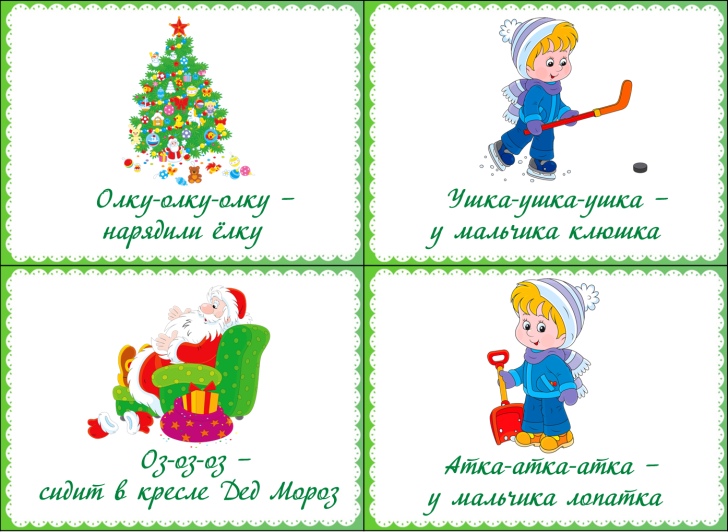 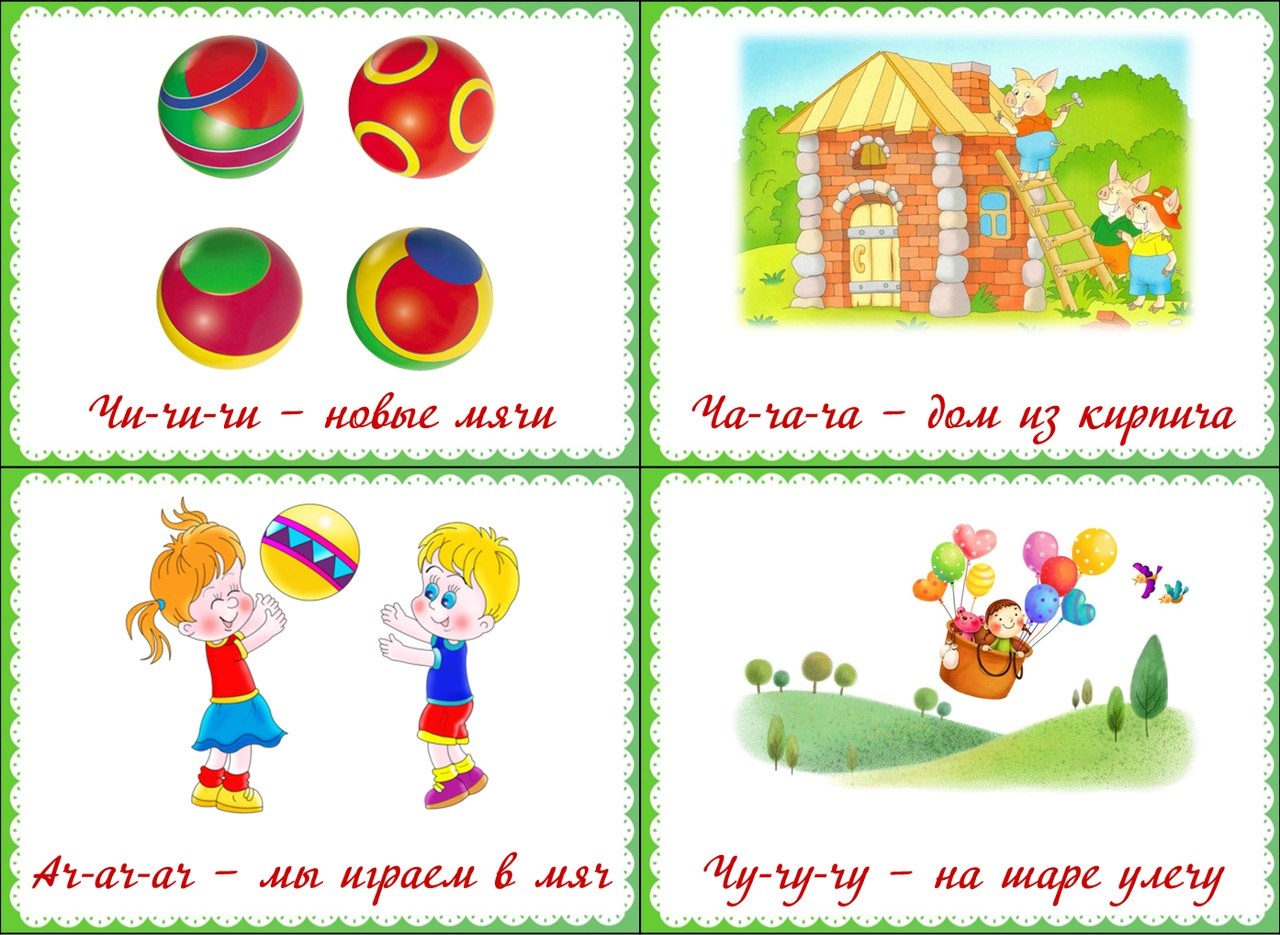 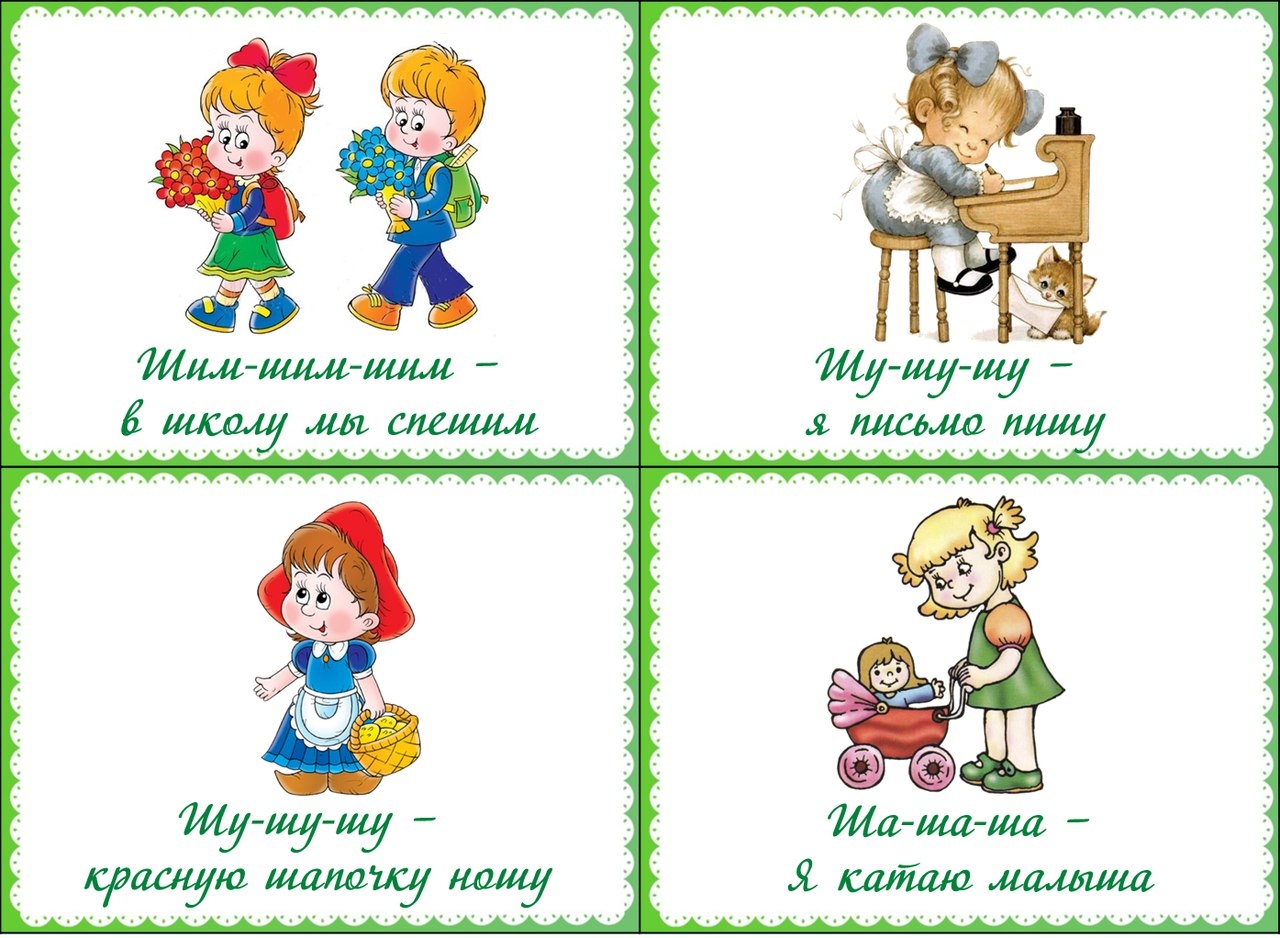 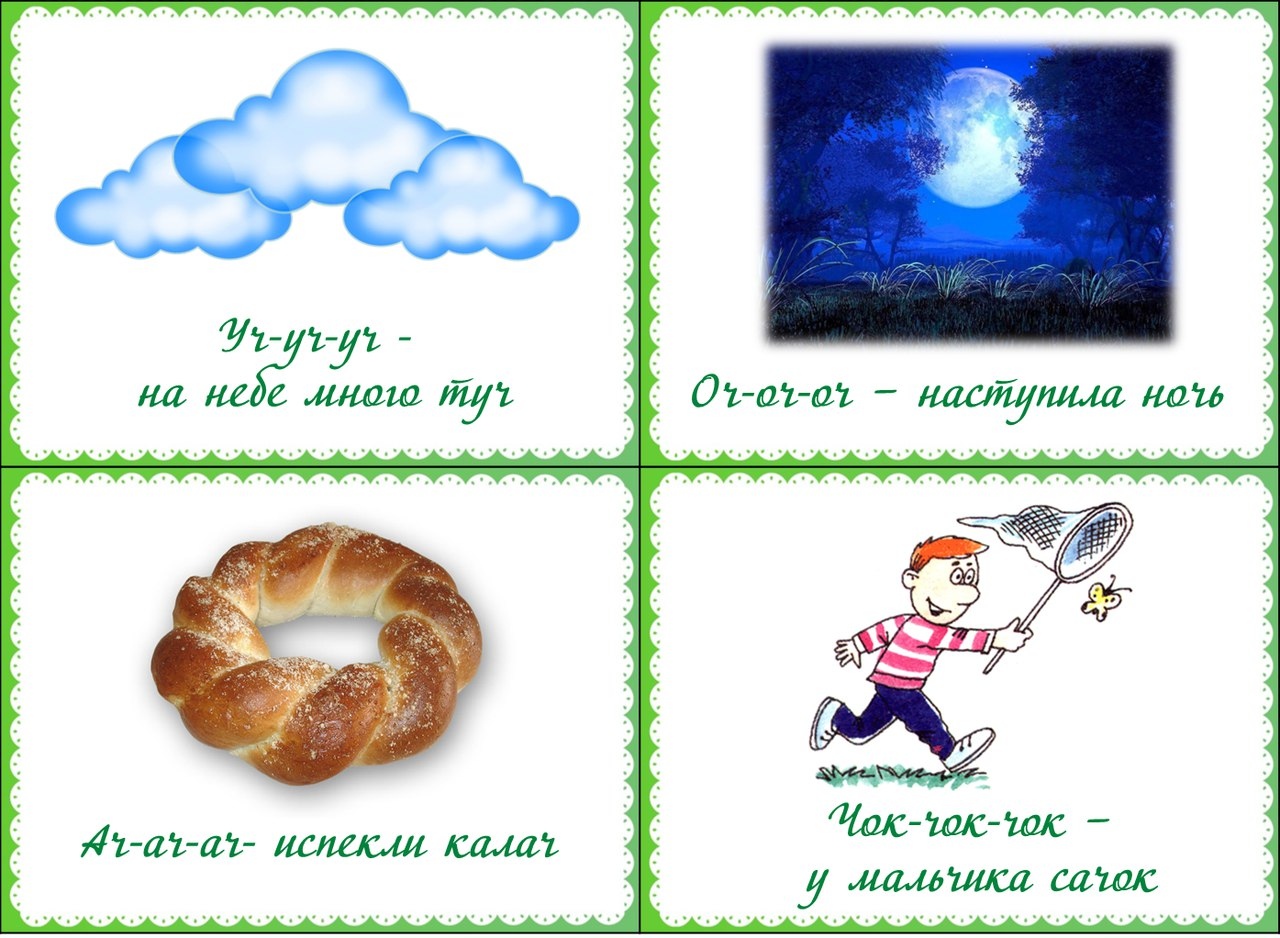 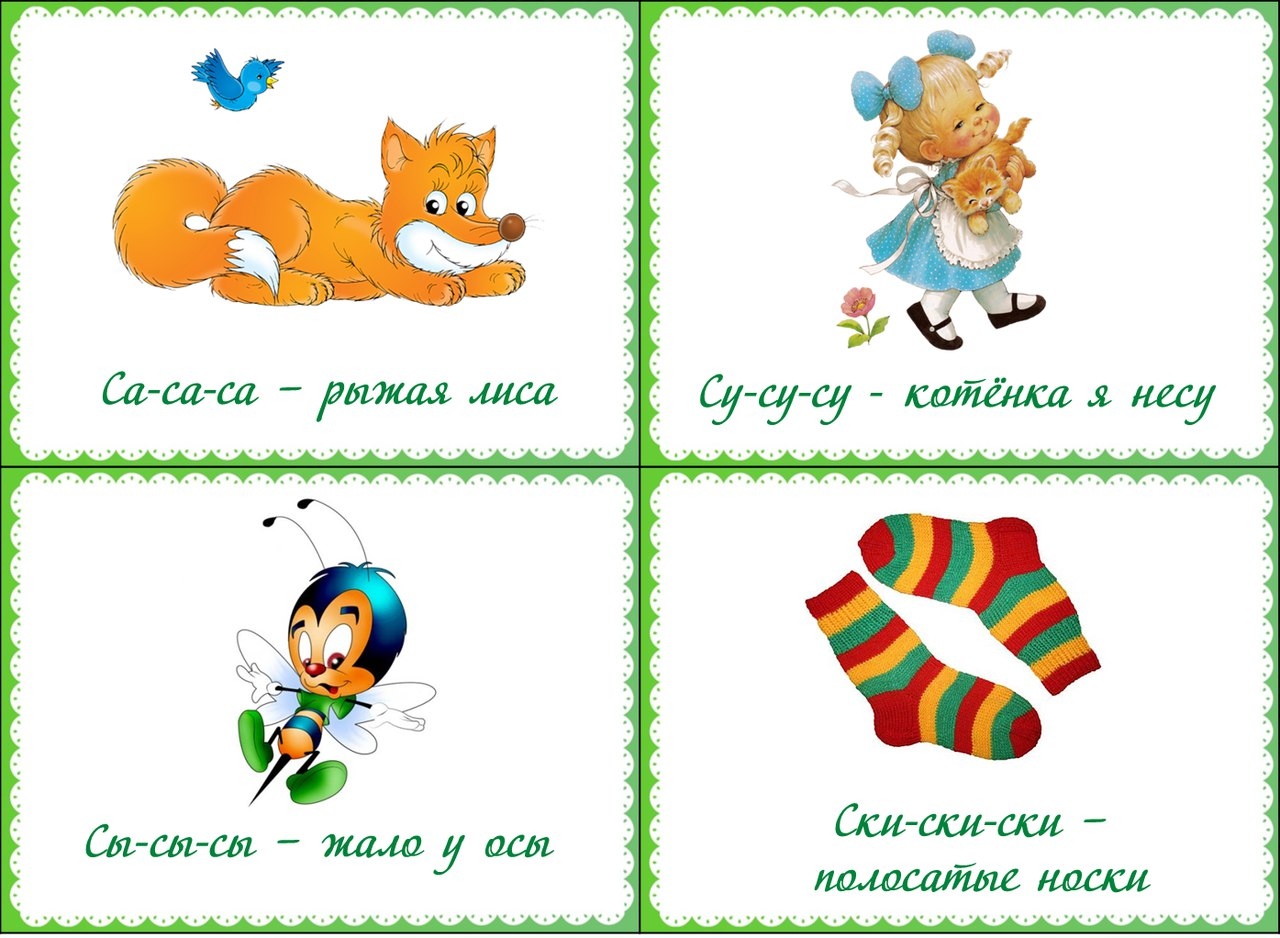 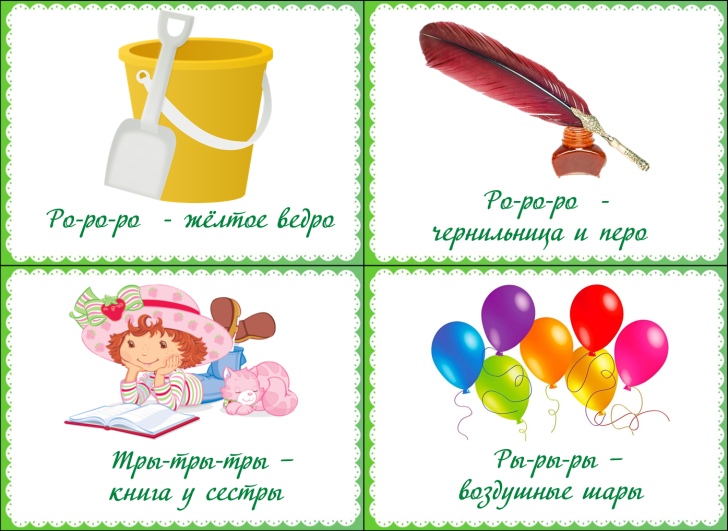 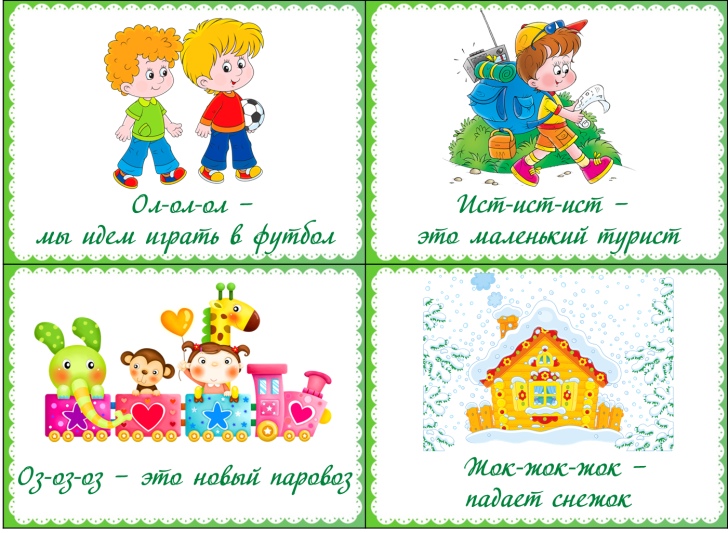 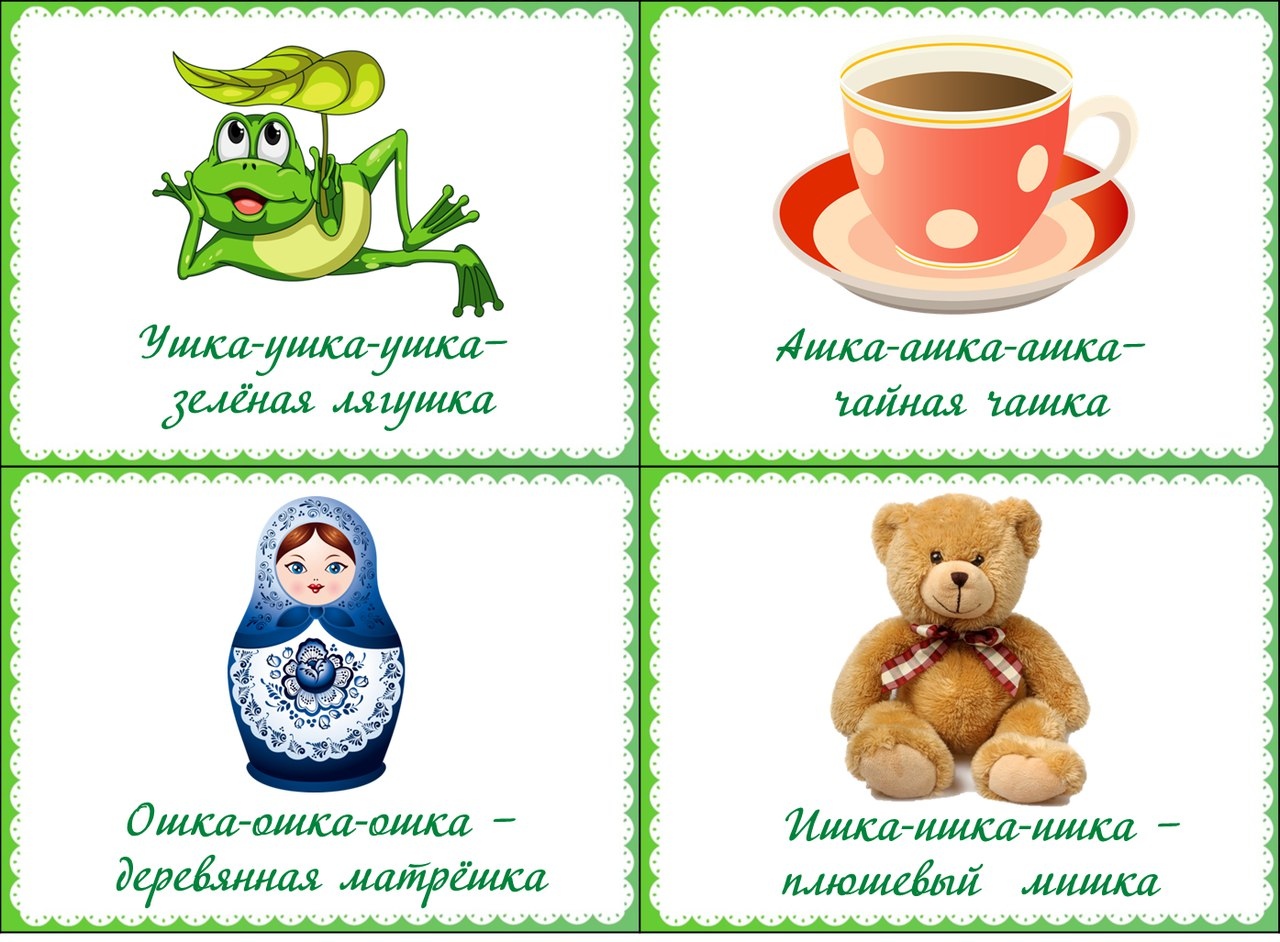 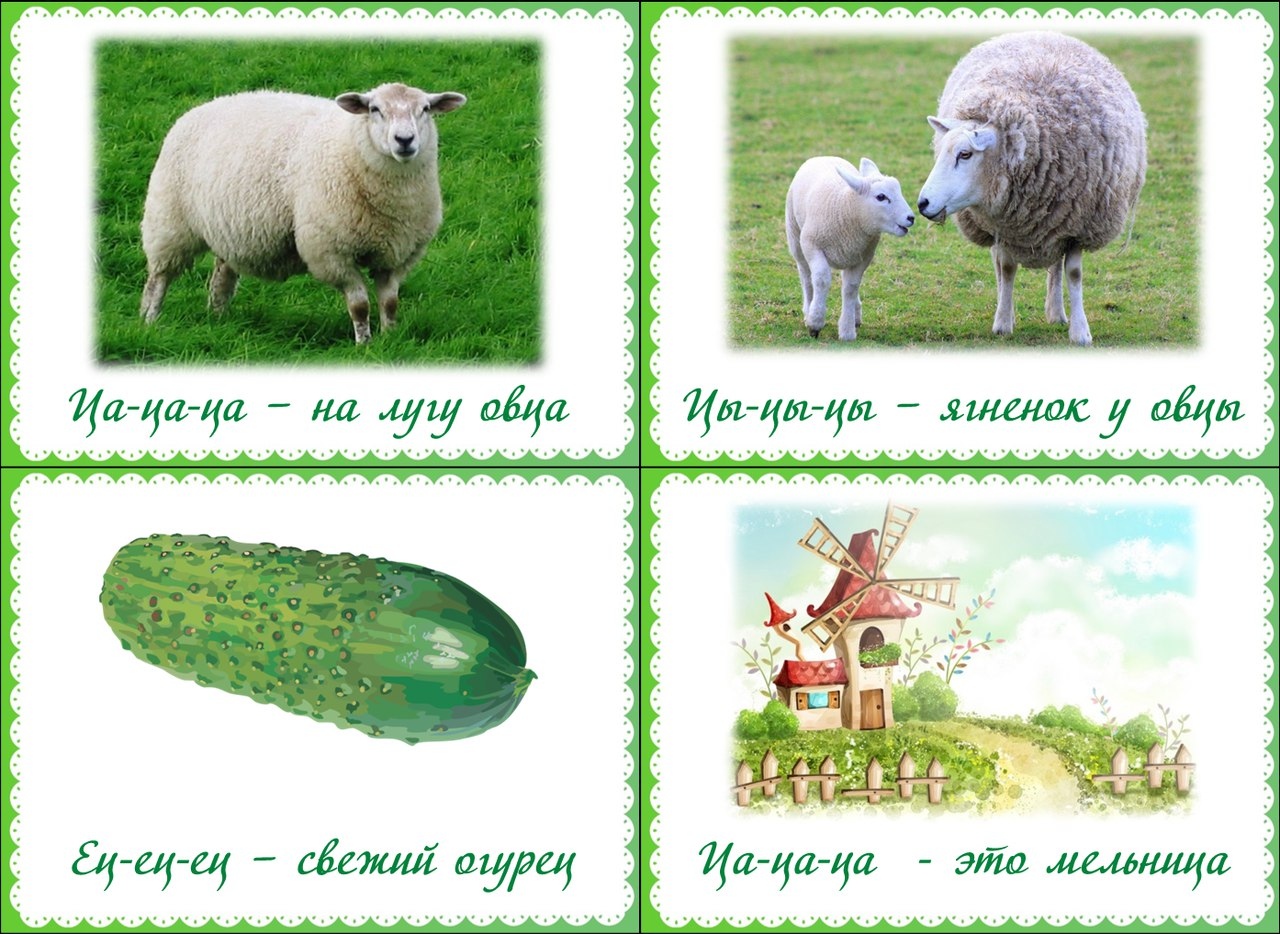 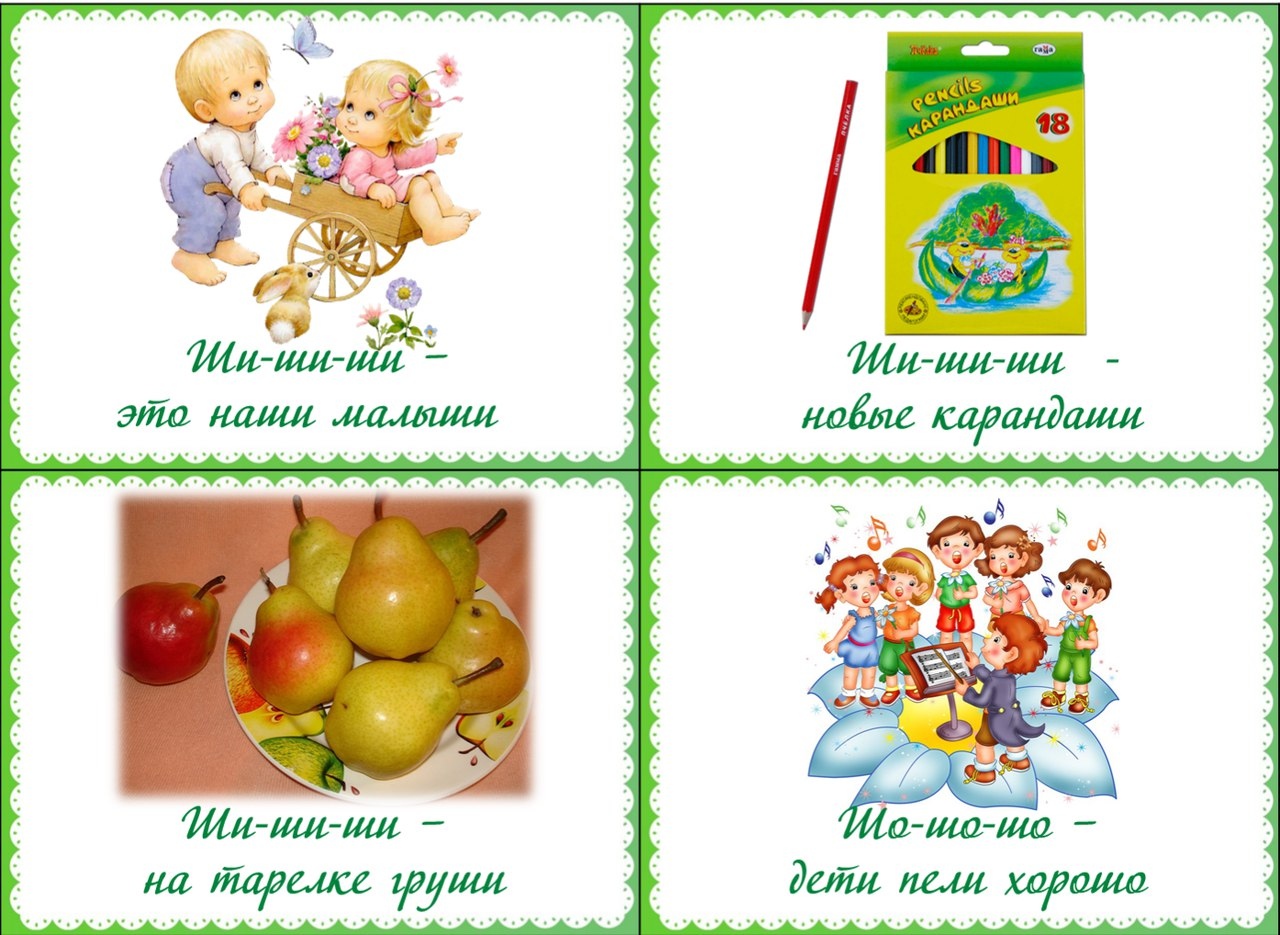 